Zadanie 2  Dobierz obrazki, połącz linią.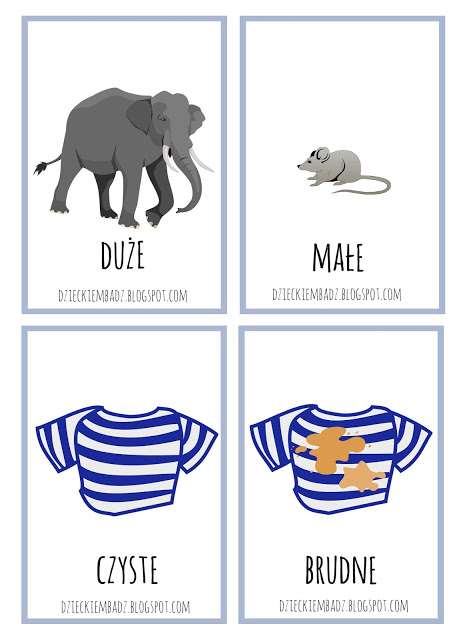 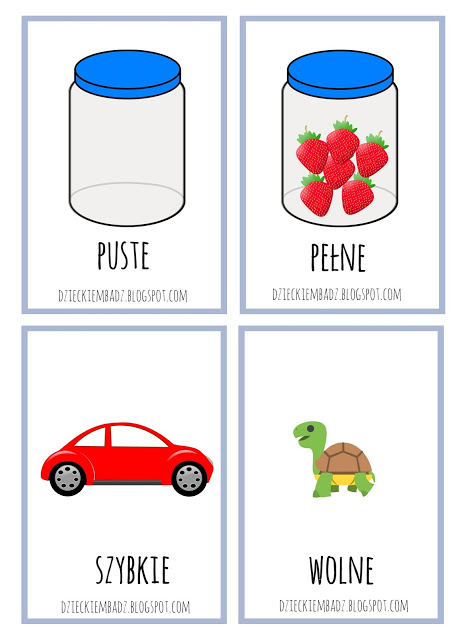 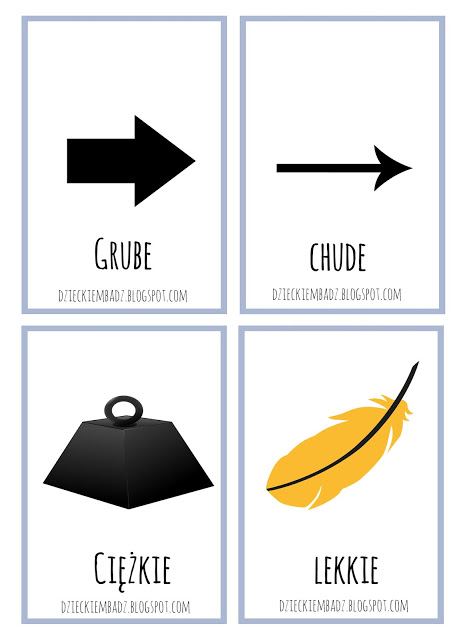 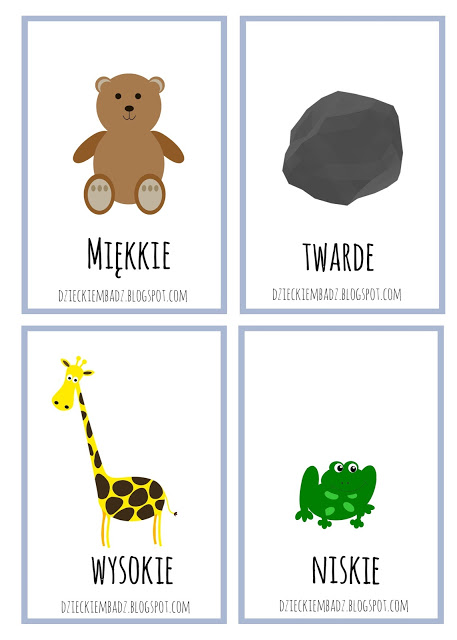 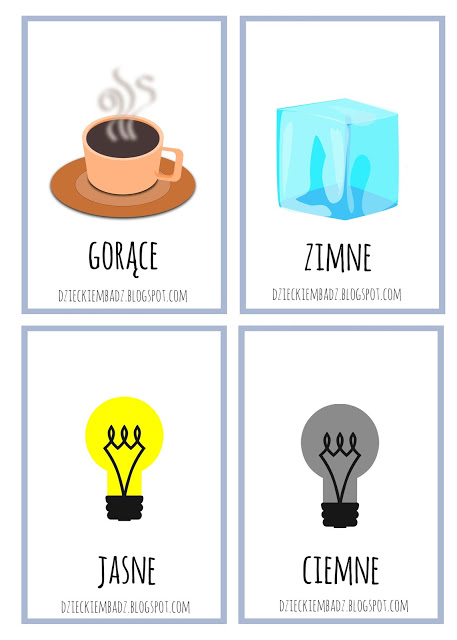 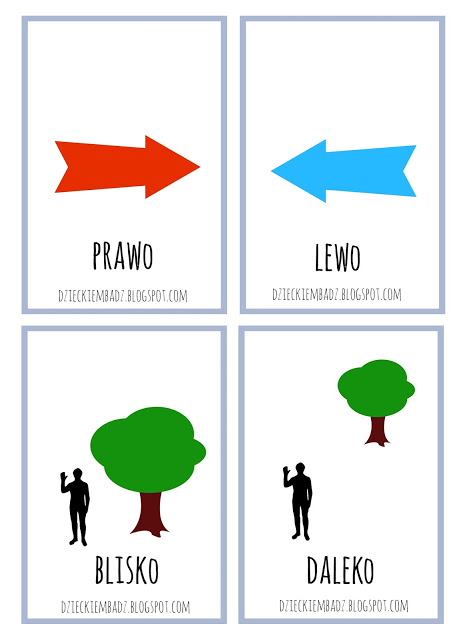 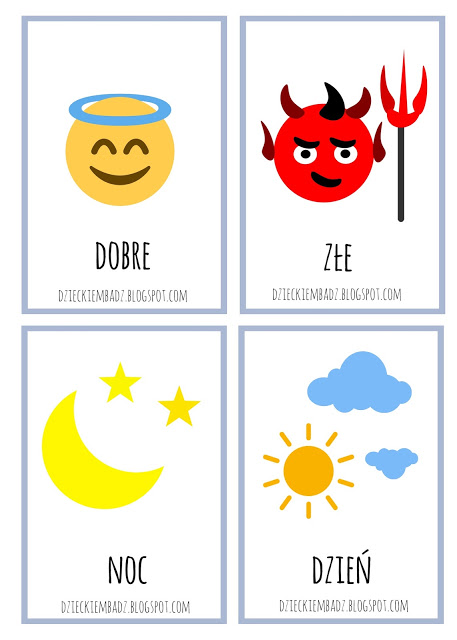 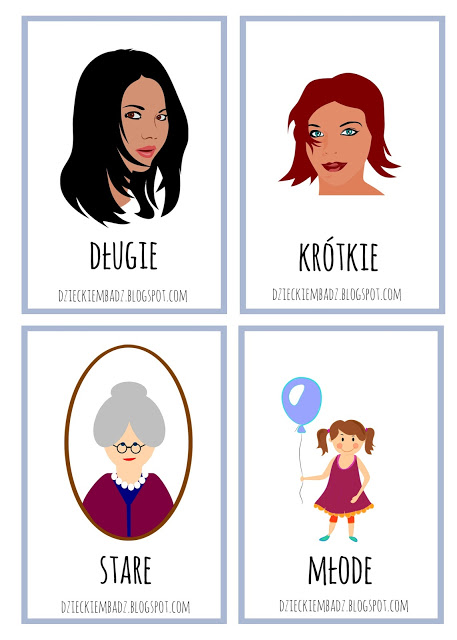 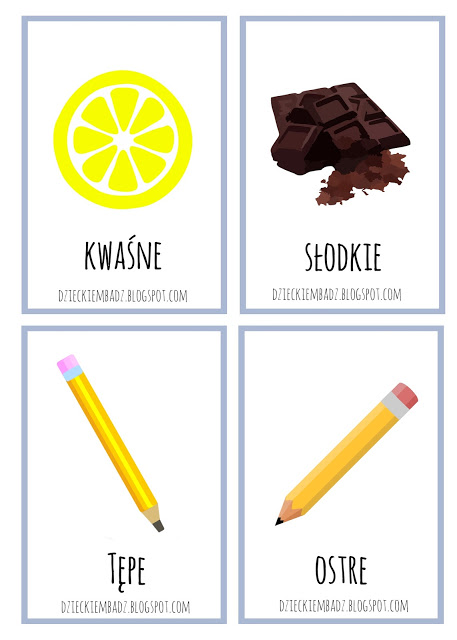 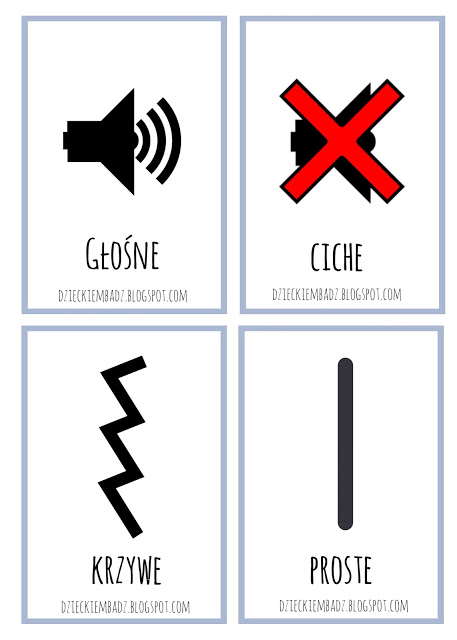 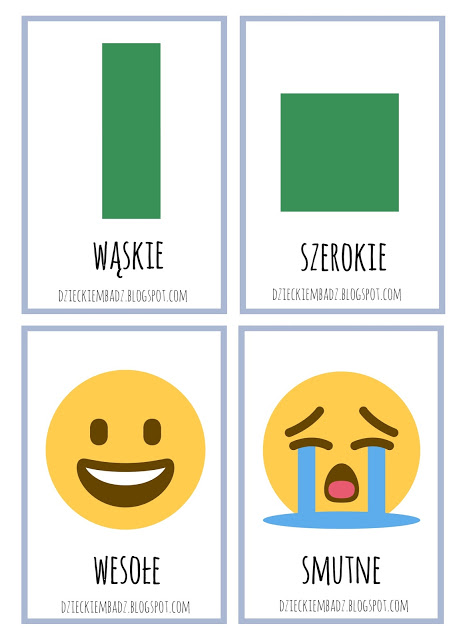 